Anexa nr.3 la Regulamentul privind statutul observatorilor  şi procedura de acreditare a acestora, introdusă prin hot. CEC nr. 2675 din 25.09.2014Modelul legitimației observatorului/interpretului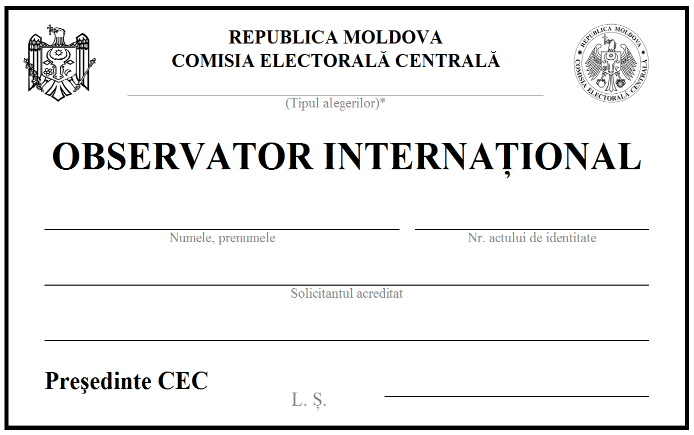 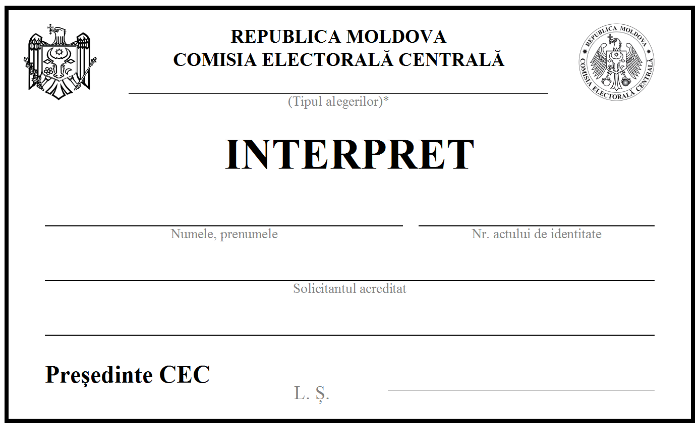 *Tipul alegerilor:- alegeri parlamentare;- alegeri prezidențiale;- alegeri locale;- referendumul republican;- referendumul local.Expusă în redacția nouă prin hot. CEC nr. 110 din 18.08.2016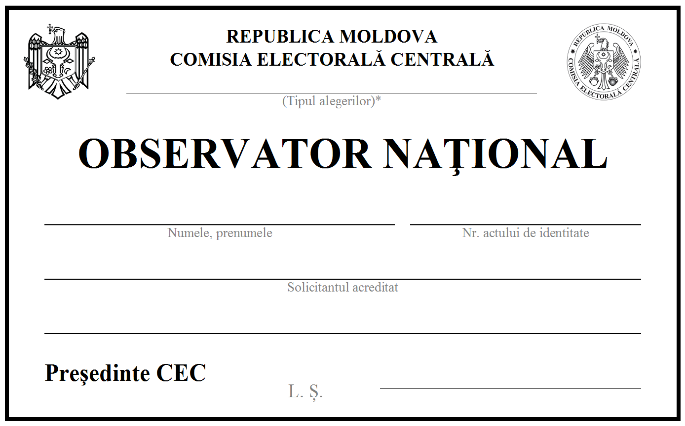 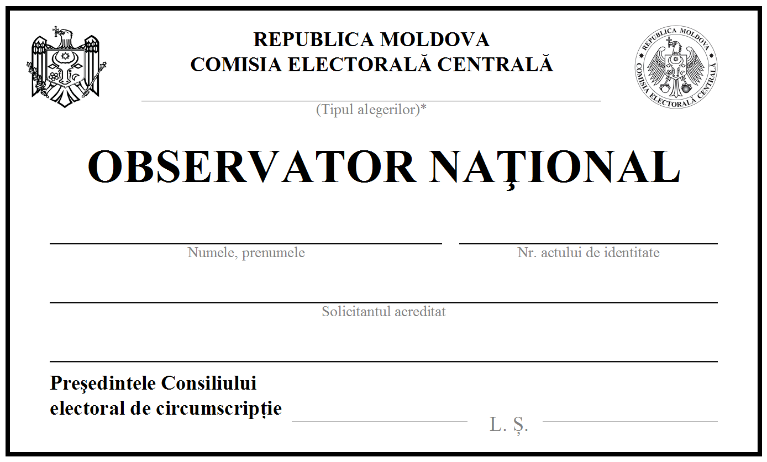 